Artist: WhamSong: Last Christmas!!! Gitarre einen viertelEN Ton Tiefer !!! D	[x x 0 2 3 2]Bm	[x 2 4 4 3 2]Bm7     [x 2 4 2 3 2]Em	[0 2 2 0 0 0]A	[0 0 2 2 2 0]A7      [x 0 2 0 2 0]INTRO:D Bm Bm7 Em A A7CHORUS:DLast Christmas I gave you my heart        Bm                Bm7But the very next day you gave it awayEmThis year to save me from tears      A                  A7I'll give it to someone special.DLast Christmas I gave you my heart        Bm                Bm7But the very next day you gave it awayEmThis year to save me from tears      A                  A7I'll give it to someone special.INTERLUDE / MELODIE: D Bm Bm7 Em A A7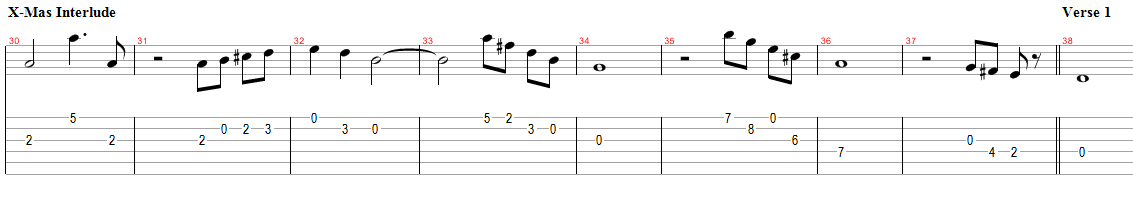 VERSE:DOnce bitten and twice shy    Bm                             Bm7I keep my distance but you still catch my eye EmTell me baby do you recognise me?       A                    A7Well it's been a year, it doesn't surprise me.DI wrapped it up and sent it     Bm                         Bm7With a note saying "I Love You" I meant it EmNow I know what a fool I've been       A					    A7But if you kissed me now I know you'd fool me again CHORUS:DLast Christmas I gave you my heart        Bm                Bm7But the very next day you gave it awayEmThis year to save me from tears      A                  A7I'll give it to someone special.CHORUS:DLast Christmas I gave you my heart        Bm                Bm7But the very next day you gave it awayEmThis year to save me from tears      A                  A7I'll give it to someone special.INTERLUDE / MELODIE: D Bm Bm7 Em A A7(Oooh. Oooh Baby) Oooh Oooh Verse 2:DA crowded room friends with tired eyesBm                             Bm7 							I'm hiding from you and your soul of iceEmMy god I thought you were someone to rely on      A                    A7Me? I guess I was a shoulder to cry onVerse 3:DA face on a lover with a fire in his heartBm                             Bm7 A man under cover but you tore me apartEmNow I've found a real love (now I've found)A                    A7You'll never fool me againCHORUS:DLast Christmas I gave you my heart        Bm                Bm7But the very next day you gave it awayEmThis year to save me from tears      A                  A7I'll give it to someone special.CHORUS:DLast Christmas I gave you my heart        Bm                Bm7But the very next day you gave it awayEmThis year to save me from tears      A                  A7I'll give it to someone special.INTERLUDE / MELODIE: D Bm Bm7 Em A A7DA face on a lover with a fire in his heart        Bm                Bm7A man under cover buy you tore him apartEmMaybe next year I'll give it to someoneA                  A7I'll give it to someone specialEND